ПРОЕКТ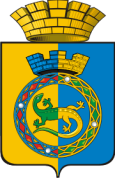 ДУМА ГОРНОУРАЛЬСКОГО ГОРОДСКОГО ОКРУГАСЕДЬМОЙ  СОЗЫВШЕСТЬДЕСЯТ  ДЕВЯТОЕ  ЗАСЕДАНИЕРЕШЕНИЕот ___________________	 							         № ______г. Нижний ТагилОб утверждении целевых значений ключевых показателей для действующих видов муниципального контроля на 2022 годВ соответствии со статьей 16 Федерального закона от 6 октября 2003 года
№ 131-ФЗ «Об общих принципах организации местного самоуправления в Российской Федерации», статьей 30 Федерального закона от 31 июля 2020 года № 248-ФЗ «О государственном контроле (надзоре) и муниципальном контроле в Российской Федерации», статьей 30 Устава Горноуральского городского округа, Дума городского округаРЕШИЛА:Утвердить целевые значения ключевых показателей муниципального земельного контроля в Горноуральском городском округе на 2022 год (приложение № 1).Утвердить целевые значения ключевых показателей муниципального контроля на автомобильном транспорте и в дорожном хозяйстве на территории Горноуральского городского округа (приложение № 2).Утвердить целевые значения ключевых показателей муниципального контроля в сфере благоустройства в Горноуральском городском округе на 2022 год (приложение   № 3).Утвердить целевые значения ключевых показателей муниципального жилищного контроля в Горноуральском городском округе на 2022 год (приложение № 4).Утвердить целевые значения ключевых показателей муниципального лесного контроля в Горноуральском городском округе на 2022 год (приложение   № 5).Настоящее Решение вступает в силу после его официального опубликования.Опубликовать настоящее Решение в установленном порядке и разместить на официальном сайте Горноуральского городского округа.Контроль за выполнением настоящего Решения возложить на постоянную депутатскую комиссию по жилищно-коммунальному хозяйству, природопользованию и охране окружающей среды (Бызов А.А.).Приложение № 1к решению ДумыГорноуральского городского округаот ______________ № _______Целевые значения ключевых показателей муниципального земельного контроля в Горноуральском городском округе на 2022 годПриложение № 2к решению ДумыГорноуральского городского округаот ______________ № _______Целевые значения ключевых показателей муниципального контроля на автомобильном транспорте и в дорожном хозяйстве на территории Горноуральского городского округа на 2022 годПриложение № 3к решению ДумыГорноуральского городского округаот ______________ № _______Целевые значения ключевых показателей муниципального контроля в сфере благоустройства в Горноуральском городском округе на 2022 годПриложение № 4к решению ДумыГорноуральского городского округаот ______________ № _______Целевые значения ключевых показателей муниципального жилищного контроля в Горноуральском городском округе на 2022 годПриложение № 5к решению ДумыГорноуральского городского округаот ______________ № _______Целевые значения ключевых показателей муниципальноголесного контроля в Горноуральском городском округе на 2022 годПредседатель Думы Горноуральского городского округаВ.В. Доможиров Глава Горноуральского городского округаД.Г. Летников Ключевые показателиЦелевые значения(%)Доля устраненных нарушений обязательных требований от числа выявленных нарушений обязательных требований25Доля обоснованных жалоб на действия (бездействие) органа муниципального земельного контроля и (или) его должностных лиц при проведении контрольных мероприятий от общего количества поступивших жалоб0Доля решений, принятых по результатам контрольных мероприятий, отмененных органом муниципального земельного контроля и (или) судом, от общего количества решений0Ключевые показателиЦелевые значения(%)Доля устраненных нарушений от числа выявленных нарушений обязательных требований, в результате чего была снята угроза причинения вреда охраняемым законом ценностям25Доля субъектов, допустивших нарушения, в результате которых причинен вред (ущерб) или была создана угроза его причинения, выявленные в результате проведения контрольных мероприятий, от общего числа проверенных субъектов25Ключевые показателиЦелевые значения(%)Доля устраненных нарушений обязательных требований от числа выявленных нарушений обязательных требований25Доля обоснованных жалоб на действия (бездействие) контрольного органа и (или) его должностных лиц при проведении контрольных мероприятий от общего числа поступивших жалоб0Доля нарушений, выявленных при проведении контрольных мероприятий и устраненных до их завершения при методической поддержке проверяющего инспектора25Ключевые показателиЦелевые значения(%)Доля устраненных нарушений обязательных требований от числа выявленных нарушений обязательных требований50Доля обоснованных жалоб на действия (бездействие) контрольного органа и (или) его должностных лиц при проведении контрольных мероприятий от общего числа поступивших жалоб0Доля нарушений, выявленных при проведении контрольных мероприятий и устраненных до их завершения при методической поддержке проверяющего инспектора25Ключевые показателиЦелевые значения(%)Доля устраненных нарушений обязательных требований от числа выявленных нарушений обязательных требований 25Доля обоснованных жалоб на действия (бездействие) контрольного органа и (или) его должностных лиц при проведении контрольных мероприятий от общего числа поступивших жалоб0